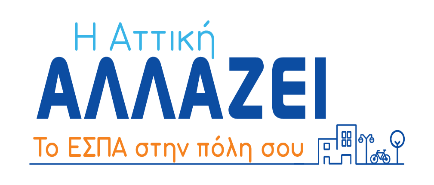 ΘΕΜΑΤΙΚΗ ΗΜΕΡΙΔΑ - WORKSHOP:ΕΣΠΑ 2021-2027 . Πορεία υλοποίησης έργων & παρεμβάσεων,  στην Περιφερειακή Ενότητα Δυτικής Αθήνας.08 Ιουλίου 2022 ,  ώρα 10:00- 14:00, ΚΥΒΕ Περιστερίου (Εθνάρχου Μακαρίου 1 και Κηφισού, Περιστέρι) ΠΡΟΓΡΑΜΜΑΑ’ ΜΕΡΟΣ10.00 – 10.10		ΧΑΙΡΕΤΙΣΜΟΙ 10.10 – 10.30		ΤΟΠΟΘΕΤΗΣΗ ΠΕΡΙΦΕΡΕΙΑΡΧΗ ΑΤΤΙΚΗΣ Γ. ΠΑΤΟΥΛΗ«Τρία χρόνια έργο στην Περιφέρεια Αττικής. Εμβληματικά Έργα , νέο ΕΣΠΑ και τοπικές παρεμβάσεις στην Δυτική Αθήνα».10.30 – 11.40	ΠΑΡΟΥΣΙΑΣΕΙΣ ΥΠΗΡΕΣΙΑΚΩΝ ΣΤΕΛΕΧΩΝ ΠΕΡΙΦΕΡΕΙΑΣ ΑΤΤΙΚΗΣ10:30-10:40:  κ. Δημήτρης Δρόσης , Προϊστάμενος ΕΥΔΕΠ«Πορεία υλοποίησης ΠΕΠ Αττικής 2014-2020. Προοπτικές & προκλήσεις ενόψει της νέας προγραμματικής περιόδου 2021-2027».10:40-10:50:  κ. Μαίρη Μίσκα , Δ/νση Αναπτυξιακού Προγραμματισμού«Πορεία υλοποίησης έργων στην Δυτική Αθήνα που εκτελούνται μέσω προγραμματικών συμβάσεων από τους Δήμους».10:50-11:00:   κ. Αλέξανδρος Καλογερόπουλος, Δ/νση Τεχνικών Έργων Π.Α.«Τεχνικά Έργα – Μελέτες και Τεχνικές Δράσεις της Περιφερειακής Ενότητας Δυτικής Αθήνας».11:00-11:10:  κ. Αμυγδαλιά Δεληγιώργη , Δ/νση Έργων Αντιπλημμυρικής Προστασίας«Παρουσίαση έργων αντιπλημμυρικής προστασίας της Περιφερειακής Ενότητας Δυτικής Αθήνας».11:10-11:20:  κ. Ευαγγελία Μικράκη, Δ/νση Χωρικού Σχεδιασμού«Ο Πολεοδομικός Σχεδιασμός στην Περιφερειακή Ενότητα Δυτικής Αθήνας».11:20-11:30:  κ. Παναγιώτης Καρυώτης, Δ/νση Διαχείρισης Μητροπολιτικών Υποδομών Π.Α.«Έργα Οδικής Ασφάλειας στο οδικό δίκτυο της Περιφέρειας Ενότητας Δυτικής Αθήνας – η περίπτωση της λεωφόρου Κηφισού».11:30-11:40: κ. Νικόλαος Παπαγεωργίου, Πρόεδρος Δ.Σ. Αναπτυξιακού Οργανισμού Περιφέρειας Αττικής «Νέα Μητροπολιτική Αττική Α.Ε.» - Περιφερειακός Σύμβουλος«Συμβάλλοντας στην Αναπτυξιακή Στρατηγική της Περιφέρειας Αττικής και της Περιφερειακής Ενότητας Δυτικής Αθήνας»11.40 – 12.00			ΔΙΑΛΕΙΜΜΑ B’ ΜΕΡΟΣ ΔΙΑΛΟΓΟΣ 12:00- 13:00	Τοποθετήσεις Δημάρχων ( με αλφαβητική σειρά)13.00 – 13.15 Παρεμβάσεις Αντιπεριφερειαρχών, Εντεταλμένων και Περιφερειακών Συμβούλων Δυτικής Αθήνας 13:10- 13:50	Ερωτήσεις – Απαντήσεις 13:50- 14:00	Συμπεράσματα - Λήξη Εργασιών Συντονισμός:Ανδρέας Μανίκας, Επιστημονικός Συνεργάτης – Διευθυντής Γραφείου ΠεριφερειάρχηΠαναγιώτης Τσολιάς, Δημοσιογράφος – Συνεργάτης Περιφερειάρχη